Grade 12 College English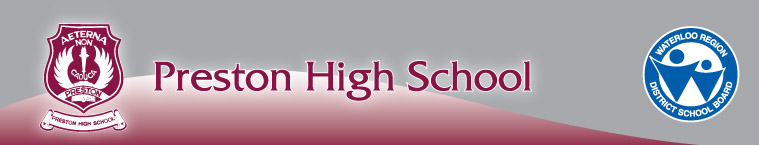 Mr. Bignell – www.mrbignell.weebly.com – Chris_Bignell@wrdsb.on.caCourse Description:This course is designed to extend the range of oral communication, reading, writing, and media literacy skills that students need for success in secondary school and daily life. Students will study and create a variety of informational, literary, and graphic texts. An important focus will be on the consolidation of strategies and processes that help students interpret texts and communicate clearly and effectively. This course is intended to prepare students for the compulsory Grade 11 college or workplace preparation course.Identifying Information:			Texts:Course Units:Essential Course Components:An English student who demonstrates proficiency in oral communication will be able to… Use a variety of speaking strategies to present prepared information to specific audiences. An English student who demonstrates proficiency in reading and literature will be able to… Read for meaning and demonstrate understanding by making inferences and forming arguments. Employ proper research, citation methods, and organizational skills to gain understanding on specific topics.An English student who demonstrates proficiency in writing will be able to… Utilize the writing process, refining work through various drafting stages.Demonstrate an understanding of form and conventions, and how to present information for varying audiences. An English student who demonstrates proficiency in media studies will be able to… Understand and explain various marketing strategies and media theories. Evaluate the effects of advertising techniques on various demographics of viewers.An English student who demonstrates proficiency in metacognition will be able to…Reflect on strengths and weaknesses with the purpose of improving him/herself as communicator, reader, writer, and interpreter and producer of media texts.Procedures:Late and Missing Assignments:  It is important for students to develop good personal management skills (such as time management and planning).  These skills will be reflected in the learning skills area of the report card.  All of the above listed skills/assignments in the core elements checklist must be submitted and/or demonstrated in order to earn this credit.  Attendance: Attendance in classes is an important part of learning, and absences should be avoided.  When a student is absent, a parent/guardian must call the school’s attendance line on the date of absence, or provide a note explaining the absence for the student to submit the following day.  Students are responsible for what they missed during their absence.Cheating and Plagiarism: It is important for students to do their own best work.  Most assignments for this class are done within the classroom, observed by the teacher, and this helps to minimize the chances of cheating and plagiarism.  In the event that cheating or plagiarism occurs, the following consequences may be implemented, in consultation with administration, depending on the situation:The student may be required to redo all or part of the assignment or assessment.The student may be required to complete an alternate assignment or assessment.The student’s work may be treated as a missed assignment.There may also be other consequences that are determined to be appropriate (e.g. detention, suspension, etc.) as per the school’s progressive discipline process.  Parents/guardians will be informed about the infraction and the consequences. Please refer to your student handbook for more details on these policies and other academic procedures.Signatures:Please sign below indicating you have read and understand the requirements for successful completion of this course.Course Title:Grade 12 College EnglishThe Curious Incident of the Dog in the Nighttime$16Grade:12The Curious Incident of the Dog in the Nighttime$16Course Type:CollegeThe Curious Incident of the Dog in the Nighttime$16Course Hours:110 HoursThe Knife of Never Letting Go$11Course Code:ENG 4CIThe Knife of Never Letting Go$11Credit Value:1The Knife of Never Letting Go$11Ministry Document:The Ontario Curriculum, Grades 11 and 12, RevisedCourse texts must be returned by the end of the semester.  Students are responsible for maintaining the condition of the texts assigned to them.  Replacement charges apply for books not returned, or books returned in unusable condition.Course texts must be returned by the end of the semester.  Students are responsible for maintaining the condition of the texts assigned to them.  Replacement charges apply for books not returned, or books returned in unusable condition.Unit #DescriptionWeight1Short Narratives Students will review narrative structure with focus on literary devices, mystery conventions, and summary techniques.20%2Novel StudyStudents will read either The Curious Incident of the Dog in the Nighttime OR The Knife of Never Letting Go and apply their understanding of narrative structure to the text. Focus will be on elements of mystery and various forms of writing in response to the text, informed by some research.  30%3Ethics in AdvertisingStudents will learn advertising techniques and engage with a series of advertisements for the purpose of deconstruction and critical media literacy.20%4Legacy Project Students will engage in designing critical lessons for younger peers for the purpose of leaving behind a positive legacy.20% (culminating project)5ExamStudents will be required to write a final examination during the regular exam period.10% (exam)StudentParent/GuardianDateDate